 «Столярное дело» Тема: Пороки древесины 3 частьГрибковые пораже́ния древеси́ныГрибковы́е пораже́ния древеси́ны — это группа пороков древесины, возникающая с участием грибка. Грибковые поражения древесины вызывают разрушение древесины, ухудшают её прочностные характеристики, и изменяют цвет.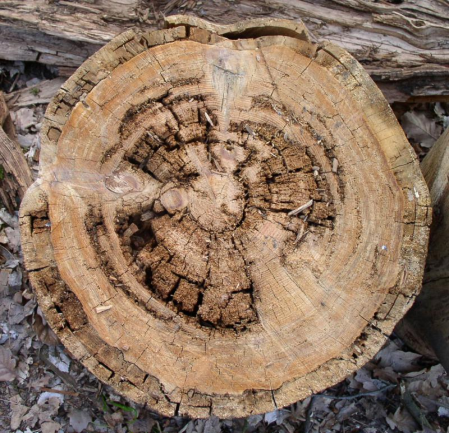 Повреждения насекомымиЧервоточина — ходы и отверстия, проделанные в древесине насекомыми- а чаще их личинками. К таким вредителям относятся: жуки-короеды, жуки-усачи, долгоносики, домовые жуки-точильщики некоторые виды муравьёв, бабочки (древоточцы), термиты. 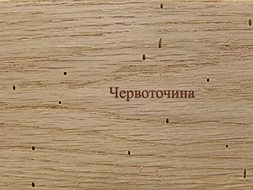 Инородные включения механические повреждения и пороки обработкиРаздел включает в себя обширную группу пороков механического происхождения, появляющихся при участии человека в процессе обработки древесины, например такие  как производственный брак (выхват, вырыв, недошлифовка, риски, ворсистость и т. д.), а также инородное включение.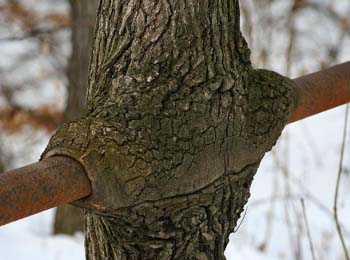 